Solicitud para elegir a alguien que sea 
mi representante autorizado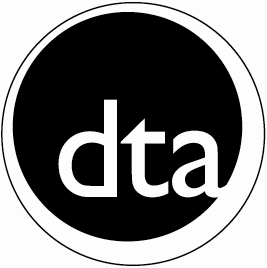 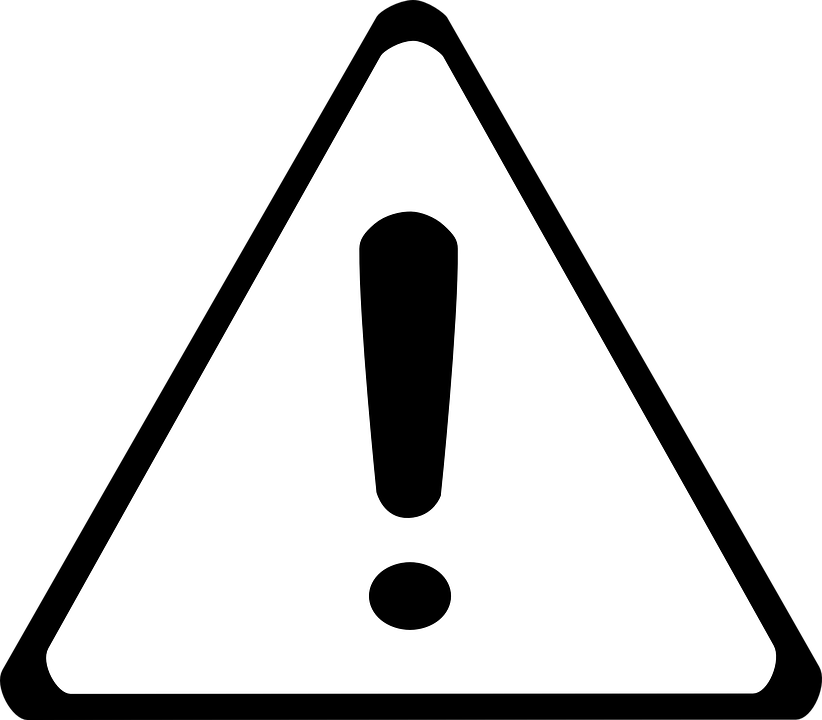 Sección A: Designación de un Representante autorizado ante SNAP para la certificación y/o para transacciones de EBTElijo a ______________________________ para que sea mi Representante autorizado ante SNAP para la Certificación. Su número de teléfono es ______________________________. Esta persona puede firmar mi documentación de SNAP o cualquier otro formulario, informar sobre cambios y hablar de mi caso con el DTA. Si recibo demasiados beneficios porque él/ella le dio información errónea al DTA, es posible que yo deba devolver el dinero al DTA.Elijo a ______________________________ para que sea mi Representante autorizado ante SNAP para transacciones de EBT. Si esta persona brinda pruebas de identidad al DTA, recibirá una tarjeta de EBT. Él/Ella puede comprar alimentos para mí usando mis beneficios de SNAP. Yo también obtendré mi propia tarjeta de EBT.Sección B: Designación de un Representante autorizado y/o de un Beneficiario autorizado ante TAFDC o EAEDCElijo a ______________________________ para que sea mi Representante autorizado ante TAFDC o EAEDC. Esta persona puede informar sobre cambios y hablar de mi caso con el DTA. Si recibo demasiados beneficios porque él/ella le dio información errónea al DTA, es posible que yo deba devolver el dinero al DTA.Elijo a ______________________________ para que sea mi Beneficiario autorizado ante TAFDC o EAEDC. Si esta persona brinda pruebas de identidad al DTA, recibirá una tarjeta de EBT. Él o ella puede obtener dinero de mi cuenta de TAFDC o de EAEDC para mí. Yo también obtendré mi propia tarjeta de EBT.				_____/_____/__________Nombre del cliente o tutor legal (en imprenta)		Firma del cliente o tutor legal		FechaNota para casos de SNAP: Los tutores designados por un tribunal que firmen en nombre de un cliente deben adjuntar una copia del Acta de tutela a este formulario.Las agencias de asistencia que no actúen como representante autorizado deben proporcionar el formulario de Consentimiento voluntario para divulgar información (VARI-OI) u otro similar.Image‐10 (S)(Rev. 12/2018)	Esta institución es un proveedor que ofrece igualdad de oportunidades.16‐022‐1218‐05Nombre del cliente4 últimos dígitos del SSN o ID de la agenciaDirección residencial del clienteDirección residencial del cliente